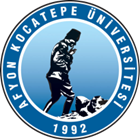 T.C.AFYON KOCATEPE ÜNİVERSİTESİSOSYAL BİLİMLER ENSTİTÜSÜT.C.AFYON KOCATEPE ÜNİVERSİTESİSOSYAL BİLİMLER ENSTİTÜSÜT.C.AFYON KOCATEPE ÜNİVERSİTESİSOSYAL BİLİMLER ENSTİTÜSÜT.C.AFYON KOCATEPE ÜNİVERSİTESİSOSYAL BİLİMLER ENSTİTÜSÜ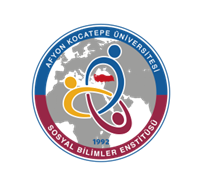 2022-2023 EĞİTİM-ÖGRETİM YILI BAHAR YARIYILI MALİYE ANABİLİM DALI TEZSİZ YÜKSEK LİSANS PROGRAMI HAFTALIK DERS PROGRAMI(MALİYE TEZSİZ YÜKSEK LİSANS)2022-2023 EĞİTİM-ÖGRETİM YILI BAHAR YARIYILI MALİYE ANABİLİM DALI TEZSİZ YÜKSEK LİSANS PROGRAMI HAFTALIK DERS PROGRAMI(MALİYE TEZSİZ YÜKSEK LİSANS)2022-2023 EĞİTİM-ÖGRETİM YILI BAHAR YARIYILI MALİYE ANABİLİM DALI TEZSİZ YÜKSEK LİSANS PROGRAMI HAFTALIK DERS PROGRAMI(MALİYE TEZSİZ YÜKSEK LİSANS)2022-2023 EĞİTİM-ÖGRETİM YILI BAHAR YARIYILI MALİYE ANABİLİM DALI TEZSİZ YÜKSEK LİSANS PROGRAMI HAFTALIK DERS PROGRAMI(MALİYE TEZSİZ YÜKSEK LİSANS)2022-2023 EĞİTİM-ÖGRETİM YILI BAHAR YARIYILI MALİYE ANABİLİM DALI TEZSİZ YÜKSEK LİSANS PROGRAMI HAFTALIK DERS PROGRAMI(MALİYE TEZSİZ YÜKSEK LİSANS)2022-2023 EĞİTİM-ÖGRETİM YILI BAHAR YARIYILI MALİYE ANABİLİM DALI TEZSİZ YÜKSEK LİSANS PROGRAMI HAFTALIK DERS PROGRAMI(MALİYE TEZSİZ YÜKSEK LİSANS)2022-2023 EĞİTİM-ÖGRETİM YILI BAHAR YARIYILI MALİYE ANABİLİM DALI TEZSİZ YÜKSEK LİSANS PROGRAMI HAFTALIK DERS PROGRAMI(MALİYE TEZSİZ YÜKSEK LİSANS)2022-2023 EĞİTİM-ÖGRETİM YILI BAHAR YARIYILI MALİYE ANABİLİM DALI TEZSİZ YÜKSEK LİSANS PROGRAMI HAFTALIK DERS PROGRAMI(MALİYE TEZSİZ YÜKSEK LİSANS)         GÜNLER         GÜNLER         GÜNLER         GÜNLER         GÜNLER         GÜNLER         GÜNLER         GÜNLERSaatPazartesiPazartesiSalıÇarşambaPerşembePerşembeCuma08:30VERGİ USUL HUKUKU (DOÇ. DR. CEYDA KÜKRER MUTLU)(Oda NO: Z 010)09:30VERGİ USUL HUKUKU (DOÇ. DR. CEYDA KÜKRER MUTLU)(Oda NO: Z 010)10:30VERGİ USUL HUKUKU (DOÇ. DR. CEYDA KÜKRER MUTLU)(Oda NO: Z 010)11:30KAYIT DIŞI EKONOMİ (DR. ÖĞR. ÜYESİ ALİ BALKI)(Oda NO: 202)13:00KAYIT DIŞI EKONOMİ (DR. ÖĞR. ÜYESİ ALİ BALKI)(Oda NO: 202)PİYASA EKONOMİSİ ANALİZİ (PROF. DR. GÜLSÜM GÜRLER HAZMAN) (Oda NO: Z 009)PİYASA EKONOMİSİ ANALİZİ (PROF. DR. GÜLSÜM GÜRLER HAZMAN) (Oda NO: Z 009)14:00MALİ DENETİM (DOÇ. DR. İSMAİL CİĞERCİ)(Oda NO: 205)KAYIT DIŞI EKONOMİ (DR. ÖĞR. ÜYESİ ALİ BALKI)(Oda NO: 202)PİYASA EKONOMİSİ ANALİZİ (PROF. DR. GÜLSÜM GÜRLER HAZMAN)(Oda NO: Z 009)PİYASA EKONOMİSİ ANALİZİ (PROF. DR. GÜLSÜM GÜRLER HAZMAN)(Oda NO: Z 009)VERGİ SUÇ VE CEZALARI (PROF. DR. KAMİL GÜNGÖR)(Oda NO: Z 015)15:00MALİ DENETİM (DOÇ. DR. İSMAİL CİĞERCİ)(Oda NO: 205)PİYASA EKONOMİSİ ANALİZİ (PROF. DR. GÜLSÜM GÜRLER HAZMAN)(Oda NO: Z 009)PİYASA EKONOMİSİ ANALİZİ (PROF. DR. GÜLSÜM GÜRLER HAZMAN)(Oda NO: Z 009)VERGİ SUÇ VE CEZALARI (PROF. DR. KAMİL GÜNGÖR)(Oda NO: Z 015)16:00MALİ DENETİM (DOÇ. DR. İSMAİL CİĞERCİ)(Oda NO: 205)VERGİ SUÇ VE CEZALARI (PROF. DR. KAMİL GÜNGÖR)(Oda NO: Z 015)